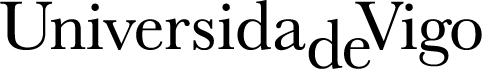 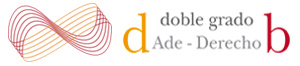 AULAS Y HORARIOS DE EXÁMENES CURSO 2016-2017CONVOCATORIA EXTRAORDINARIA: 21 JUNIO-14 JULIO1º CURSOFACULTAD DE CIENCIAS JURÍDICAS Y DEL TRABAJO2º CURSOFACULTAD DE CIENCIAS ECONÓMICAS Y EMPRESARIALES3º CURSOFACULTAD DE CIENCIAS JURÍDICAS Y DEL TRABAJOFECHAASIGNATURAHORAAULA21-06-2017Estadística09:30C323-06-2017Derecho Constitucional I10:00B326-06-2017Matemáticas10:00C3, C428-06-2017Historia del Derecho10:00A130-06-2017Teoría del Derecho10:00D1, C1, C204-07-2017Gestión de Empresas10:00C306-07-2017Economía Española y Mundial10:00C3, C410-07-2017Derecho Romano10:00D112-07-2017Microeconomía10:00D114-07-2017Fundamentos de Administración10:00A4, B1FECHAASIGNATURAHORAAULA21-06-2017Derecho Penal I09:00AULA 423-06-2017	Introducción al Derecho Civil09:00AULA 426-06-2017Matemáticas Operaciones Financieras09:00AULA 428-06-2017Derecho Civil I10:00AULA 430-06-2017Macroeconomía09:00AULA 403-07-2017Contabilidad Financiera I09:00AULA 405-07-2017Derecho de la Unión Europea09:00AULA 407-07-2017Derecho Internacional Público09:00AULA 410-07-2017Políticas Económicas 09:00AULA 412-07-2017Econometría09:00AULA 414-07-2017Derecho Constitucional II09:00AULA 4FECHAASIGNATURAHORAAULA21-06-2017Derecho Administrativo I10:00C4, D126-06-2017Derecho Penal II10:00D1, C128-06-2017Decisiones de Inversión10:00A230-06-2017Teoría de la Organización10:00C403-07-2017Sistema Judicial Español Y Procesal Civil10:00B1, B205-07-2017Contabilidad Financiera II10:00C4, D107-07-2017Dirección Comercial I10:00C310-07-2017Dirección de Recursos Humanos10:00B412-07-2017Dirección de Operaciones10:00C414-07-2017Derecho Civil II10:00B5